OBČINA IZOLA – COMUNE DI ISOLA			          PROPOSTA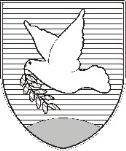 OBČINSKI SVET – CONSIGLIO COMUNALESončno nabrežje 8 – Riva del Sole 86310 Izola – IsolaTel: 05 66 00 100, Fax: 05 66 00 110E-mail: posta.oizola@izola.siWeb: http://www.izola.si/Prot. n.: 410-193/2016Data: In virtù dell'articolo 29 della Legge sulle autonomie locali (Gazzetta Ufficiale della RS n. 94/07 – testo unico ufficiale, 76/08, 79/09, 51/10, 40/12 – Sigla: ZUJF, 14/15 – Sigla: ZUUJFO e 76/16 – Sentenza della CC), dell'articolo 31 del Decreto di fondazione dell'ente pubblico Casa di sanità Isola (Bollettino Ufficiale del Comune di Isola n. 8/11 – testo unico ufficiale) e dell'articolo 30 dello Statuto del Comune di Isola (Bollettino Ufficiale del Comune di Isola n. 15/99, 17/12 e 6/14), il Consiglio del Comune di Isola, riunitosi il ____ alla sua ___ seduta ordinaria, accoglie il seguente atto diD  E  L  I  B  E R  A1Il Consiglio del Comune di Isola ha esaminato il Piano finanziario dell'ente pubblico Casa di sanità Isola per l'anno 2017 e ne ha preso atto. 2Il presente atto di Delibera ha efficacia immediata.                                                                 			            Il Sindaco                                                                 			    mag. Igor KOLENCSi recapita a:Casa di sanità Isola,Ufficio attività sociali,archivio – 2x.